2020 учебный год.  Подготовительная группа.Уважаемые родители!На время самоизоляции предлагаем вам электронный материал, который поможет интересно провести   часы самоизоляции вам и нашим ребятамНадеемся на взаимопонимание и обратную связь!Тема недели: «Весна».ДеньнеделиОбразовательная деятельностьПонедельникКонспект по ознакомлению с  окружающим  миромв подготовительной группе на тему « Весна».Цель: Формирование реалистического представления об окружающей нас природе.Задачи: - Способствовать обобщению представлений о весне как времени года, о жизни растений и животных, птиц, о погодных условиях в весеннее время.-Совершенствовать умение связно и последовательно излагать свои мысли, полно отвечать на поставленные вопросы.-Развивать память, внимание, мышление.- Расширять представления о способах правильного взаимодействия с природой.- Воспитывать умение слушать товарищей, не перебивать.Ход занятия.Вопрос:  Отгадайте мою загадку, и вы узнаете, о чём мы с вами сегодня поговорим. Зеленоглаза, весела,Девица-красавица.Нам в подарок принесла,То, что всем понравится:Зелень – листьям, нам – тепло,Волшебство – чтоб все цвело.Вслед ей прилетели птицы –Песни петь все мастерицы.Догадались, кто она?Эта девица - (весна).1 задание « Назови правильно»Назовите приметы весны.  Назовите весенние месяцы.  Какой сейчас месяц?  2 Задание:  «Отгадайте загадки».Висит за окошком кулёк ледяной,Он полон капели и пахнет весной. ( Сосулька).Ой, беда! ой, беда! Тает снег кругом вода.Не наденешь валенки, на снегу… ( Проталинки). Синяя сосулька плачет, но от солнца нос не прячет.И весь день под птичью трель: КАП-КАП-КАП - звенит… (Капель).В дверь, в окно стучать не будет, А взойдёт и всех разбудит. ( Солнце).Снежок растаял и с полей Бежит проворливый … (Ручей).Тает, тает белый снег,Мишка не зевай!      Ведь вода из полных рек Льётся через край.Может затопит берлогу,Деревеньку и дорогу. ( Половодье, паводок).Солнце пригревает,Лёд на речке треснул.Речка зашумела, Льдины подгоняет.Как это явление Весною называют?.. (Ледоход).3 Задание.  «Найди ошибку»А сейчас мы проверим, какие вы внимательные. Я прочитаю вам предложение, а вы должны найти в нём ошибку и исправить предложение.Пригрело солнце, потому что тает снег.Стало тепло, потому что с юга прилетели птицы.Оттаяла земля, потому что сажают деревья.Наступила весна, потому что прилетели грачи.Пришла весна, потому что пробудился медведь. А теперь найдите лишнее слово и объясните, почему вы так считаете?Капель, проталина, урожай, сосулька.Подснежник, весна, листопад, грач.Таять, капать, набухать, заготавливать.Март, апрель, декабрь, май.4 Задание -Какие птицы возвращаются весной?-Как назвать этих птиц одним словом?-Чем заняты птицы весной?-Для чего им нужны гнёзда?6 Задание. Игра «Назови детёнышей».Давайте назовём детёнышей животных. -Кто детёныш у волчицы? (волчонок). У ежихи? (ежонок). У лисицы? У медведицы? У зайчихи? У белки? У мышки? У бобрихи? У барсучихи? У лосихи? У Медведицы?Физкультминутка « Мишка».Мишка вылез из берлоги,
Огляделся на пороге. (Повороты влево и вправо)Потянулся он со сна, (Потягивания, руки вверх)К нам опять пришла весна. ( Удивиться, опустить руки вниз)Чтоб скорей набраться сил Головой медведь крутил. ( Вращение головой)Наклонился взад-вперёд. (Наклоны вперёд-назад)Вот он по лесу идёт. (Ходьба на месте)Ищет мишка корешки (Коснуться правой рукой левой ступни)И трухлявые пеньки. (Коснуться левой рукой правой ступни)В них съедобные личинки (Коснуться правой рукой левой ступни)Для медведя - витаминки. (Коснуться левой рукой правой ступни)Наконец медведь наелся (Погладить живот)И на брёвнышко уселся. (Дети садятся)7 Задание. «Назови одним словом».Каким словом называют птиц, которые у нас зимуют? (зимующие)Муха, комар, бабочка, стрекоза, муравей - кто это? (насекомые)Ворона, скворец, воробей, ласточка – кто это?  (птицы)У какого дерева белый ствол? (у берёзы)Как называется дом муравьёв? (муравейник)Сколько ног у жука? (шесть)Какая птица подбрасывает свои яйца в чужие гнёзда? (кукушка)Кто носит свой дом на спине? (улитка)У какого зверя есть иголки? (у ежа)Какого зверя можно назвать длинноухим? (зайца)Сколько ног у паука? (восемь)Чем в основном питаются перелётные птицы? (насекомыми)Какая птица лечит деревья? (дятел)Как называется домик для птиц, сделанный руками человека? (скворечник)Какое растение помогает вылечить рану? (подорожник)Кто в лесу плетёт паутину? (паук)У какого насекомого крылышки красные с чёрными точками? (у божьей коровки)Как одним словом называются животные, которые живут в лесу?  (дикие)ВторникКонспект занятия по развитию речи в подготовительной группе «Весна пришла».Цель: Закрепление знаний о весне, как времени года.Задачи: - Формировать умения определять время года, ориентируясь на характерные признаки.- Продолжать развивать память, внимание, наблюдательность, воображение.- Воспитывать у детей любовь к природе.                                   Ход занятия.Повторяйте за мной чистоговорки:Ла-ла-ла- белочка спала!Ло-ло-ло- у сосны дупло!Лу-лу-лу- дайте нам пилу!Ля-ля-ля- вот моя земля!Ли-ли-ли- мы козу пасли!Лю-лю-лю- я вас всех люблю! (дети повторяют чистоговорки)Вопрос: Ребята, давайте вспомним какие животные живут в лесу? Отгадать загадки.Ветви белой краской разукрашу,
Брошу серебро на крышу вашу.
Теплые весной придут ветра
И меня прогонят со двора. (Зима)2.     Белым пледом лес укрыт,И медведь в берлоге спит.Снег, как белая кайма.Кто хозяйничал? (Зима)Шагает красавица,
Легко земли касается,
Идёт на поле, на реку,
И по снежку, и по цветку. (Весна)Я раскрываю почки,
В зелёные листочки.
Деревья одеваю, посевы поливаю,
Движения полна, зовут меня.(Весна)5.     Мне тепла для вас не жалко,С юга я пришло с жарой.Принесло цветы, рыбалку,Комаров звенящий рой,Землянику в кузовкеИ купание в реке. (Лето)Зеленеют луга,
В небе - радуга-дуга.
Солнцем озеро согрето:
Всех зовёт купаться.(Лето)Дни стали короче,
Длинней стали ночи,
Кто скажет, кто знает,
Когда это бывает?
(Осенью)Утром мы во двор идём -
Листья сыплются дождём,
Под ногами шелестят 
И летят, летят, летят.
(Осень) (Дидактическая игра «Скажи какой? Что делает?»)Скажите мне, зайчик (какой?)Дети отвечают: …….(маленький, трусливый, добрый, серый, вежливый, трудолюбивый, ласковый, заботливый, пушистый, белый, прыгучий и т.д.)Воспитатель: Зайчик (Что делает?)Дети отвечают: ……….(спит, прыгает, бегает, грызет, пляшет, радуется, прячется, дрожит, боится, убегает, дрожит и т.д.)Воспитатель: Настроение у зайчика какое?Дети отвечают: ……….(радостное, веселое, счастливое и т.д.) «Скажи наооборот»День- …(ночь)Сахар- …(соль)Чистота- … (грязь)Зима- …(лето)Потолок- …(пол)Узкая-… (широкая) юбкаДлинное- …(короткое) платьеСильный- … (слабый) спортсменВеселая- … (грустная) девочкаВысокий-… (низкий) человекСмеется- …(плачет) ребенокЛежит- …(сидит) человекЗакрыть- … (открыть) книгуВзлетает- … (садится) самолетНадевает-… (снимает) свитерФизкультминутка «Дикие животные»Встанем, надо отдохнуть,Наши пальчики встряхнуть.Поднимайтесь, ручки, вверх,Шевелитесь, пальчики, -Так шевелят ушкамиСеренькие зайчики.Крадемся тихо на носочках,Как лисы бродят по лесочку.Волк озирается кругом,И мы головки повернем.Теперь садимся тише, тишеПритихнем, словно, в норках мыши.Ходил медведь по лесу,Топтался и рычал.Хотел он очень медаА где достать- не знал.(Движения по тексту)Нам с вами нужно нарисовать рисунок, а рисовать вы будете так, как просят лесные жители. Я буду вам читать, а вы будете рисовать под мою диктовку. А сейчас нарисуйте в левом верхнем углу облако, (дети рисуют), в правом верхнем углу- солнце, в левом нижнем углу- цветок подснежник, в правом нижнем- елку. Между елочкой и березой нарисуйте пенек, между цветком и деревом- травку. (Дети схематично рисуют предметы).СредаКонспект организованной образовательной деятельности по ФЭМП в подготовительной группе «Придем на помощь Весне!».Цель:Создание условий для  развития интереса к формированию элементарных  математических представлений  на основе познавательной активности и любознательности.Задачи:- продолжать закреплять числовой ряд и графический образ цифр от 1 до 15;- продолжать закреплять счет: в прямом и обратном порядке.- продолжать учить детей находить место числа в числовом ряду, «соседей» числа;- закреплять умение отсчитывать предметы в пределах 10;-упражнять  в умении составлять число из двух меньших;- продолжать закреплять и обобщать знания геометрических фигур: круг, треугольник, квадрат, овал, прямоугольник;  классифицировать геометрические фигуры по определенным признакам;- продолжать учить составлять и решать простые арифметические задачи на сложение и вычитание в пределах 10;Ход занятия( по полу разбросаны капельки, листочки и цветочки, на которых изображены цифры от 1-15 и буквы)Ой, посмотрите, что за беспорядок у нас? Что это? Давайте соберем все это. Задание 1. Воспроизведение цифрового ряда от 1-15.Посчитайте, сколько фигур мы собрали? Посчитайте капельки в обратном порядке. Сколько собрали листочков? Чего больше, листочков или капелек?-А какое сейчас время года? - А какое время года было до весны? (Ответы)- А какое время года наступит после весны? (Ответы)- назовите  весенние месяцы.Задание . Соотнесение числа и количества. Игра «Помоги божьим коровкам найти свою половину». (На столе перед детьми разложены божьи коровки, половина каждой из которых имеет соответствующее число черных точек. Дети должны путем счета найти и соотнести равное количество точек, тем самым соединить две половинки картинки. ФизминуткаЕсли речка голубая (поднимают руки вверх, потягиваются)Пробудилась ото снаИ бежит в полях, сверкая, - (бег на месте)Значит, к нам пришла весна. (хлопают в ладоши)Если снег в лесу растаял (присядают)И трава в лесу видна,И поет пичужек стая, - (махают перед собой руками)Значит, к нам пришла весна. (хлопают в ладоши)Если солнце разрумянит (наклоны головы к плечам)Наши щеки докрасна. (трогают щечки)Нам еще приятней станет - (прыжки на месте)Значит, к нам пришла весна. (хлопают в ладоши)Задание. Назовите,какие геометриеские фигуры вы знаете?      Нарисуйте их.Задание . Составь и реши задачу по картинке. 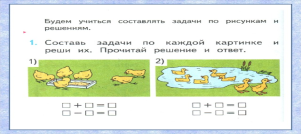 Дети составляют по картинкам задачи и решают их.ЧетвергКонспект занятия по рисованию в подготовительной группе на тему: «Весна»Цель:Обучение детей передавать на бумаге характерные особенности весны (высокое голубое небо, земля освобождается от снега, на деревьях набухают почки, прилетают птицы).Задачи:Образовательные задачи:- Учить гармонично располагать сюжет на листе бумаги.- Учить передавать в рисунке радостное настроение, связанное с приходом весны.Развивающие задачи:- Развивать у детей наблюдательность и чувство композиции.Воспитательные задачи:- Воспитывать эстетическое восприятие окружающего мира.Ход занятия:Наша земля прекрасна во все времена года, и каждое время прекрасно по-своему. Но есть в природе время, когда природа пробуждается от зимнего сна и вся живёт ожиданием тепла, солнца. Как вы думаете, когда это бывает?Действительно, весной. Какое ласковое и нежное слово – весна! И нет уже сна. Что-то радостное, беспокойное звучит в этом имени. Да, весна несёт всем радость жизни, радость творчества, деятельности! Это чувство охватывает всех людей, и поэты пишут стихи, композиторы – музыку, художники – свои картины. Сейчас я прочитаю стихи о весне, а вы закройте глаза и представьте то, о чём я буду читать…Деньки стоят погожие,На праздники похожие,А в небе - солнце теплое,Веселое и доброе.Все реки разливаются,Все почки раскрываются,Ушла зима со стужами,Сугробы стали лужами.Покинув страны южные,Вернулись птицы дружные.На каждой ветке скворушкиСидят и чистят перышки.Пришла пора весенняя,Пришла пора цветения.И, значит, настроениеУ всех людей – весеннее! Понравилось Вам стихотворение? Представили то, что говорилось в произведении? Ребята, давай те теперь сыграем в викторину? Я Вам задаю вопросы, а Вы на них отвечаете. Таким образом, мы закрепим Ваши знания о весне и приступим к работе.Как называется самый первый весенний месяц? (март). А как мы узнаем, что пришла весна? Кто сможет назвать весенние приметы? Если весь снег растает - что мы увидим? А как выглядят деревья? Что можно заметить?А какие вы, дети, знаете первые весенние цветы.Ответ: Мать-и-мачеха.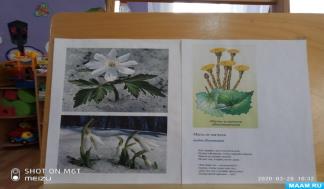 Физкультминутка. "Солнышко".Солнышко, колоколнышко, Дети поднимают руки над головой.Ты пораньше взойди, Скрещивают их.Нас пораньше разбуди. Делают ритмические хлопки.Нам в поля бежать, Выполняют бег на месте.Нам весну встречать. Вытягивают руки вперёд, в стороны.Что ты ждёшь? Не жди, весна! Делают ритмические хлопки.Приходи! Ты нам нужна! Ходят на месте.Воспитатель: Спасибо тебе Солнышко! Послушайте план рисования: Рисунок располагается по всему листу. Те предметы, которые изображены далеко, рисуются на заднем плане и меньшего размера, чем те, которые находятся ближе – они крупнее.Ствол дерева рисуется сверху вниз тонкой кистью. К середине дерева ствол расширяется и кисть прикладывается к бумаге.Почки рисуются тычком кисти.Ручей: тонкая волнистая линия, может быть несколько. Теперь приступаем к работе, а музыка поможет вам почувствовать, как просыпается природа после зимних холодов. Послушайте, как музыка передает весеннее настроение, и попытайтесь отразить это на бумаге. Подумайте, какой сюжет вы хотите нарисовать.Дети приступают к работе,  следим за осанкой детей, чтобы правильно и свободно, без напряжения держали кисть. Ребята, сегодня мы с вами много говорили о весне, рассматривали пейзажи, вспомнили и повторили признаки весны. Каждый из вас старался, и в ваших рисунках видно, что природа проснулась, ожила.ПятницаКонспект по обучению  грамоте в подготовительной группе   «К нам весна шагает» Цель: Закрепление  знаний  детей по основам первоначальной грамоты.Задачи:Образовательные:1. Закреплять знания о приметах весны, используя приемы мнемотехники;2. Пополнять, расширять, активизировать словарный запас детей;3. Совершенствовать умения: производить звуковой анализ слов, определять гласные, согласные (мягкий, твердый); место звука в слове; делить слова на слоги, определяя количество слогов;4. Совершенствовать умения: составлять предложения из трех слов, определять место слова в предложении (называя 1-е и 2-е, 3-е слово); графически изображать схему предложения.Развивающие: 1. Развивать фонематический слух;2. Развивать коммуникативные способности детей, умение выполнять индивидуальную работу и работу в коллективе;3. Развивать зрительное восприятие, мышление, внимание, память;4. Развивать умение решать несложные ребусы.Воспитательные:1. Воспитывать у детей:-  нравственные качества: готовность прийти на помощь, чувство коллективизма; умение слушать друг друга, дополнять тактично ответы товарищей при необходимости.- культуру речевого общения; - интерес к работе со словами и звуками, 2. Создавать условия для хорошего настроения.                                                  Ход НОД-Ребята, смотрите, да это же фотография  какой то птицы! Какой ?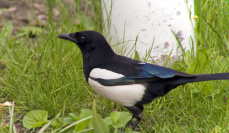 Дети: Сороки !!Правильно. А еще здесь что то написано ( читает текст)«Дорогие ребята! Я прилетела к вам ,чтобы сообщить новость, но вы были заняты. а я не хотела вас отвлекать. Ждать не могу, нужно лететь в другой детский сад. Оставляю вам конверт и сообщение ,сами угадаете. какую новость я хотела вам сообщить»-Смотрите, какое интересное сообщение оставила для нас сорока. Как это называется? (показ картинки-ребуса)Дети: Ребус!Сейчас вы будете писать под картинкой ту букву, на которую начинается это слово.(дети выполняют задание самостоятельно)Какое же слово у нас  с вами получилось ?Дети: Весна .Вот какую новость хотела нам сообщить сорока ,что наступила  весна! А как же сорока догадалась ,что наступила весна ? Какие приметы у весны?Дети :  Припекает солнышко, тает снег. Бегут ручьи, дети любят пускать кораблики по ручейкам. Капель. Сосульки на крышах. человек радуется весне, меняет одежду на более легкую, прилетают с юга птицы, вьют гнезда, человек тоже помогает , делает скворечник)А сколько в этом времени года месяцев? Назовите  их.Дети:  Три.  Март, апрель, май. Какой сейчас месяц? Какой следующий?Как называется первый месяц весны ?Дети: Март. Правильно. А сейчас  Владик выложит на доске из букв слово «Март». И разберем это слово по звукам. Сделаем звуковой анализ слова. Вы будете выполнять у себя за столами самостоятельно , а Миша на доске.(дети выкладывают кружки на карточках со словом «март»). Сколько слогов в слове? (один) Сколько букв в слове? (4) Сколько звуков в этом слове?(4) Какой первый звук ? (М) Какой второй ?(А) Какой третий?(Р) Четвертый?(Т) «Шаловливые сосульки»Шаловливые сосульки (Руки на пояс, высоко подпрыгивать на месте.)Сели на карниз.     (Сесть на стульчики.)Шаловливые сосульки     (Покрутить руками.)Посмотрели вниз. (Посмотреть вниз из-под руки.)Посмотрели, чем заняться? (Пожать плечами.)Стали каплями кидаться.   (Руками соответствующие движения.)Две сосульки вниз смотрелиИ на солнышке звенели:Кап-кап, дзинь-дзинь,     (В такт наклонять голову вправо – влево.)Кап-кап, дзинь – дзинь.          (Ю. Клюшников)Воспитатель: - Молодцы ! Справились. Вот мы и встретили весну! Сорока оставила нам еще вот такую замечательную картину. Какое время года изображено на картине  ?  Как вы догадались ? (дети перечисляют признаки весны, которые они видят на картине)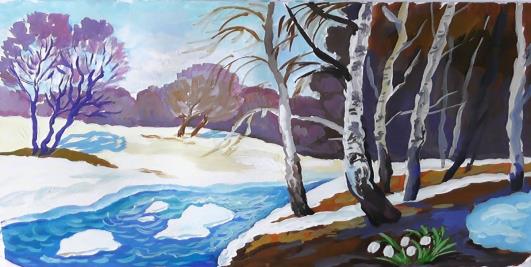 -Составьте предложение по этой картине из трех слов;  из четырех слов.Дети: 1.Наступила теплая весна.2.Пришла  теплая , ранняя весна.3.Растаял снег, появились проталины.  (И. д.) Воспитатель: Какое предложение вам понравилось больше?А теперь составим схему предложения  (дети самостоятельно выполняют на листочках задание)Воспитатель:-Ребята,  все  о чем мы с вами сегодня говорили, сорока записала вот такими знаками. А говорили мы сегодня о…(ВЕСНЕ).  Давайте еще раз вспомним (показ  мнемотаблицы) Символы:(в- весна; солнце-  припекает; снежинка- тает снег; капельки-капель; волнистые линии- побежали ручьи;  кораблик- пускают кораблик по воде; три  галочки -прилетают с юга птицы; чаша- вьют  птицы гнезда; домик- люди делают для птиц скворечники; смайлик-люди радуются весне; рубашка- люди  одевают облегченную одежду  после зимы ; з- прошла зима, и буква похожа на цифру 3, три месяца весны) А теперь, вы самостоятельно зарисуете в своих карточках, такую же таблицу.(дети самостоятельно заполняют карточки по памяти)